   Smer: Zubni tehničar   II  godina             Udžbenik: Mikrobiologija za 2. Razred medicinske škole               Autori: Špiro RadulovićPITANJA1. Morfologija i fiziologija bakterija. Građa bakterija.
2. Genetika bakterija.
3. Infekcija i zarazna bolest.
4. Epidemiologija zaraznih bolesti.
5. Patogenost i virulencija.
6. Imuni sistem.
7. Vakcine i serumi.
8. Stafilokok.Streptokok.Najserija.
9. Korinebakterijum difterije.Klostridijum.
10. Mikobakterijum tuberkulozis.
11. Ešerihija koli.
12. Salmonele.
13. Proteus.Pseudomonas.
14. Alimentarne toksikoinfekcije.
15. Hemofilus influence.Bordetela pertuzis.
16. Opšte karakteristike virusa.Razmnožavanje virusa.
17. Enterovirusi.Virus poliomijelitisa.
18. Virus gripa.
19. Virus mumpsa.
20. Virus morbila.Virus rubele.
21. Virus besnila.
22. Adeno i herpes virusi.
23. Virus hepatitisa.
24. HIV. Infektivna mononukleoza (Epstein-Barr virus).
25. Hlamidije.
26. Dizenterična ameba.Toksoplazma gondi.
27. Askaris lumbrikoides.
28. Enterobius vermikularis.Trihinela spiralis.
29. Tenia ehinokokus.
30. Dermatofiti.Kandida.

Napomena:
Iz specijalne bakteriologije,virusologije,parazitologije i mikologije obratiti pažnju na patogenost!!!!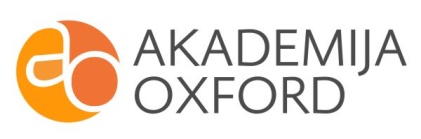 